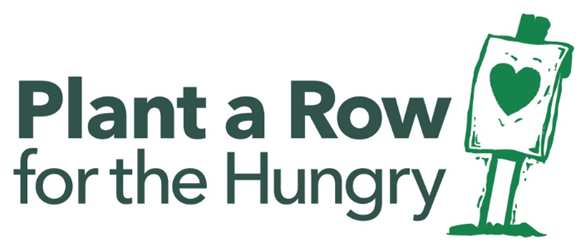 Community Garden Sign Up Form Garden Type                                                        Organization Name Community Garden                       ___________________________________________________ Church Garden                              ___________________________________________________ School Garden                              ___________________________________________________ Social/ Non-Profit                          ___________________________________________________ Business                                       ___________________________________________________ Farm                                             ___________________________________________________ Other ____________________    ___________________________________________________Does your community garden have a unique name? _______________________________________Contact InformationName_______________________________________          Phone __________________________Mailing Address____________________________________________________________________Email____________________________________________________________________________	Garden SizePlease indicate the size of your community garden by the number of pounds donated per year (or anticipated to be donated) 0-100 lbs           100-300 lbs           300-600 lbs           600lbs +Would you like to receive our newsletter and be part of our garden community? Yes, please include me                No thank you